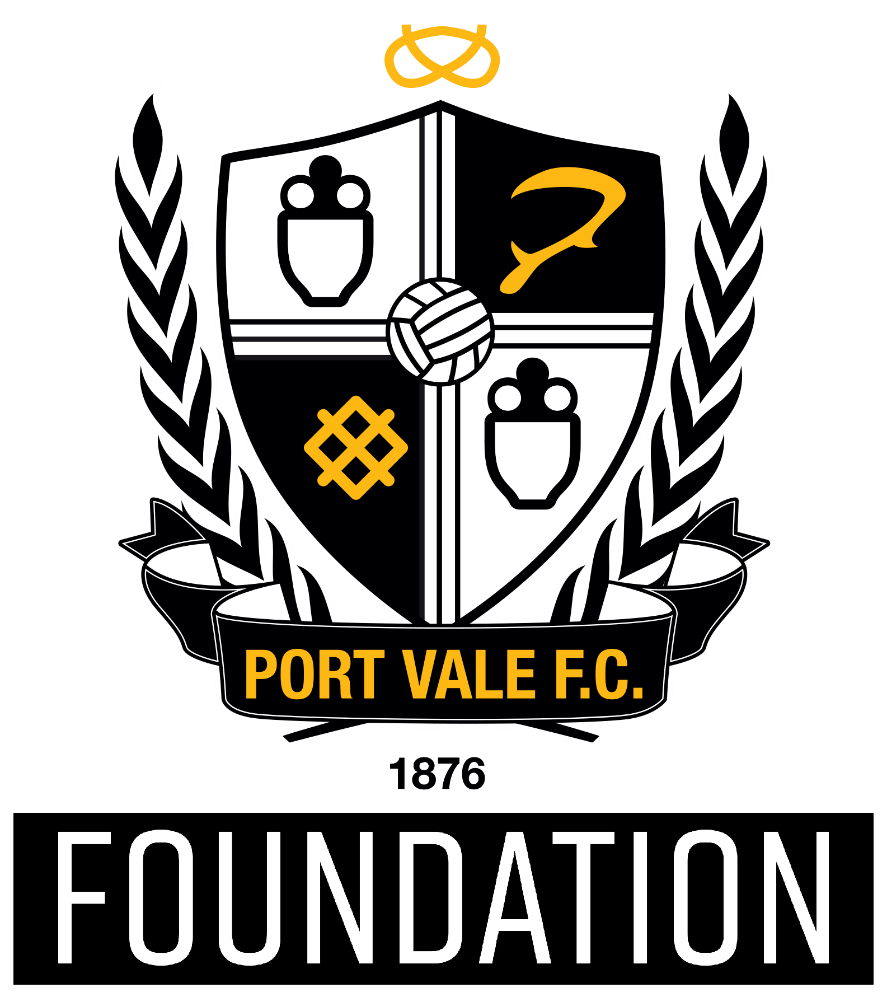 Lead coachPort Vale Foundation use the power of Port Vale Football Club to create opportunities to engage, motivate and inspire people to improve their lives and their communities. We are a values led organisation and strive to live and breathe them each and every day. Our values are:Passionate – We are passionate about supporting the people of Stoke on Trent and Staffordshire to improve their lives and their communitiesCollaborative – We foster and develop innovative partnership with wide ranging organisations to maximise our impact and outcomesIntegrity – We use a robust evidence base and proven practice to inform decisions, measure impact and sustain our activityInclusive – We create opportunities for everyone from every background to take part in our programmes and have positive experiences, which lead them to fulfil their potentialExcellence – We provide high quality experiences and support for participants, partners, professionals and staffProud – We celebrate success and are visible to everyone, meaning we are valued by our club, our partners and our community.In order to fulfil our mission, we are actively looking to contribute to local, regional and national priorities, using the Port Vale Football Club Foundation brand to positively impact on a range of agendas such as increasing sport and physical activity, improving health, increasing education standards and improving community cohesion. To focus and influence the Port Vale FC Foundation in achieving our mission whilst supporting and tackling local priorities, our work is categorised under four core areas:Sport & Physical Activity Health & Well-being Education & Employability Community Engagement Under each of our areas, we also identify a number of priorities for Port Vale FC Foundation Trust that are aligned to various local, regional and national plans and strategies – ensuring that our work contributes to the wider strategic context for Sport, Health, Education and Inclusion.Person Specification – Lead CoachIf you would like to apply for this role please complete an application form that can be found at www.portvalefoundation.co.uk/job-vacancies Email the completed application form to foundation.trust@port-vale.co.uk or you can send it by post to:Job VacanciesPort Vale FoundationVale ParkHamil Road, BurslemStoke-on-Trent, ST6 1AWIf you require any more information, please call us on 01782 757066. Role Profile – Lead CoachRole Reports to:  Operations Manager and Department ManagersHours:  37.5 hours (fixed term) Pay scale:  Grade 4 @ £17,374.50 - £19,500The Role: Lead CoachPort Vale Foundation is an independent and registered charity. We use the power Port Vale Football Club to create opportunities through the power of the football club to engage, motivate and inspire people from all sections of our community, helping them to fulfill their potential.To support the strategic growth of Port Vale FC Foundation, we are looking to appoint a highly motivated, skilled and passionate individual to become one of our Lead Coaches. Our coaching activity is diverse and spans across schools based, community based and football specific delivery of coaching. We believe the added accountability in the role is a perfect next step for coaches who are looking to expand their skills beyond delivery, taking responsibility for the development of activities, supporting school and community relationships and mentoring apprentice coaches.Main Responsibilities and AccountabilitiesTo lead and supervise all participants in the coaching and delivery sessions ensuring compliance with standards of the National Governing Body and in line with Port Vale Foundation valuesTo assist department lead staff and project staff in the planning and delivery of Port Vale Foundation community projects across all themes of delivery, which include health and wellbeing, education, community engagement and schoolsTo assist department lead staff and project staff in the maintenance of high-quality relationships with stakeholders and parentsDelivery of a high quality extra-curricular programme, linking participants wider PVFC Foundation opportunities, including football player pathway and age appropriate opportunities.Deliver high quality physical education lessons across the national curriculum and governing bodiesDeliver high quality football development coaching sessions across all community football activities To be confident and qualified to give first aid treatment where necessaryTo deliver high quality coaching sessions during half term holiday campsLead by example by creating exceptional session delivery plans and always delivering to the highest standards To ensure the correct procedures are adopted in the event of an emergencyTo keep registers of all participants stored safely and support the department lead with recrding, monitoring and evaluation. Key Skills & ExperienceExperience in supporting the planning, delivery sports coaching programmesExperience in working with children and YP. Ability to develop and maintain strong relationships with key partners, schools and community based organisationsThe ability to work under own initiative and demonstrate Port Vale Foundation values every day. Flexible to work evenings and weekends around the needs of the Foundation. Proficiency with Microsoft Office package and excellent IT skillsExcellent verbal and written communication skillsStrong time and task management skillsGeneralDemonstrate the values of Port Vale Foundation at all times and adhere to all policies and procedures in the employee handbookEnsure maintenance of a professional appearance to include dress, presentation, hygiene, attitude and conductTo be aware of and comply with current Health and Safety Regulations and the Foundations Health and Safety policy and procedures as they relate to the duties and responsibilities of the postTo undertake any appropriate training as requiredTo maintain awareness of risks and feed these into the formal risk management process and also to control the risks inherent in your job and report any risk concerns to your managerTo undertake any other duties that may be reasonably allocated to the post holder commensurate with the grading and responsibilities of the postTo be aware of our Company Policies and Procedures which may be updated from time to time; to ensure that your actions and behaviour are consistent with and champion the requirements of those policies and procedures at all times.Essential/DesirableHow Assessed Relevant ExperienceRelevant ExperienceRelevant ExperiencePrevious experience Delivering/Leading  curriculum time lessons.EssentialInterview/Application Experience in delivering high quality EYFS, KS1, KS2 PE lessons.EssentialInterview/ApplicationPrevious Experience of running coaching courses to governing body standards.EssentialInterview/ApplicationPrevious Experience of delivery in community coaching sessions. EssentialInterview/ApplicationDelivering Larger (Whole School) Learning ActivitiesDesirable Interview/ApplicationEvaluating impact of sessionsDesirableInterview/ApplicationFormal Academic QualificationsFormal Academic QualificationsFormal Academic QualificationsGCSE Maths and English C+EssentialApplication AFPE Level 3Desirable ApplicationFurther Education around Sports Coaching and DevelopmentDesirableApplicationDegree in a sport/educational related subjectDesirableApplicationVocational Qualifications and TrainingVocational Qualifications and TrainingVocational Qualifications and TrainingNational coaching qualification endorsed by the sport’s governing bodyEssentialCertificates/InterviewFirst Aid & Safeguarding CertificatesEssentialCertificates/InterviewEnhanced DBS CheckEssentialCertificates/InterviewFA Licensed Coach MemberDesirableCertificates/InterviewHealth & Safety at WorkDesirableCertificates/InterviewSpecialist KnowledgeSpecialist KnowledgeSpecialist KnowledgeLevel 2 Certificate in a Sporting NGB Award/sEssentialCertificates/InterviewGood Knowledge of current PE school curriculum and OFSTED guidelinesEssentialCertificates/InterviewOther level 2 NGB AwardsDesirableCertificates/InterviewMulti Skills Level 2DesirableCertificates/InterviewJob Related Skills and AbilitiesJob Related Skills and AbilitiesJob Related Skills and AbilitiesBe able to communicate effectively with participants, customers, visitors and staffEssentialInterviewGood IT Skills, including word processing, spreadsheets and databasesEssentialInterviewAbility to deliver KPIs against project plans on time and within budgetEssentialInterviewAbility to work under own initiative and be pro-active in driving the organisation forwardEssentialInterviewPhysical Requirements and Personal AttributesPhysical Requirements and Personal AttributesPhysical Requirements and Personal AttributesTo represent Port Vale Foundation Trust in a professional manner at all times; to include dress, presentation, hygiene, attitude, conduct and professionalismEssential Interview/ReferencesEnthusiasm for the jobEssential InterviewA positive attitude towards professional development and their own learningDesirableInterviewCreative in problem solving situations together with a willingness to take on or try new approaches and ideasDesirableInterviewSpecial Working ConditionsSpecial Working ConditionsSpecial Working ConditionsHave a clean enhanced DBS check. EssentialInterviewHold a valid full, clean UK Driving licence. EssentialInterviewRequired to work evenings and weekends and occasional match days when requested. Essential InterviewReliable approach to working hoursEssentialInterview/References